My Day… in a VideoRead the instructions. Make a clock. Ask your mum or dad for help.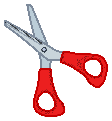 Cut out         the clock, 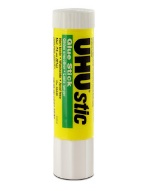 Glue the clock to a paper or a plastic plate,Make a hole in the clock and the plate,Cut out the big hand and the small hand,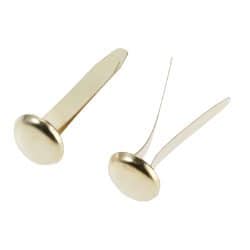 Use a paper fastener to attach the hands to the clock.Decorate your clock with stickers and pretty shapes (smiley faces, emojis…)Let’s get creative:Use the clock to talk about your day.Shoot a 1 minute video with the help of your mum or dad.Send the video to the school’s Facebook page so your family, friends and teachers can watch it.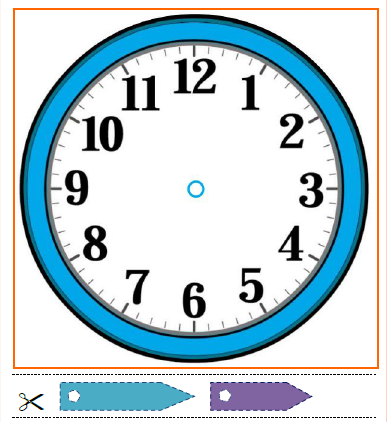 Collège des Dominicaines de notre Dame de la Délivrande – Araya-Grade  3                                                                               April 2020 – Week 1Name : ________________________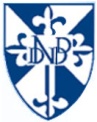 